МБДОУ «Детский сад г.Новосокольники»Конспект непосредственной образовательной деятельности по физической культуре:Индейцы племени ЗОЖ  Инструктор по физической культуре:Семенкович Людмила Викторовна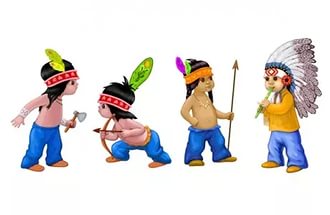 г. НовосокольникиЦель НОД:  накопление двигательного опыта, развитие интереса к физической культуре и спорту.Задачи:Оздоровительные:Воздействовать на организм детей с помощью элементов зрительной и дыхательной гимнастики, элементов массажа. Укреплять мышечные группы посредством физических упражнений.  Образовательные:Содействовать развитию основных видов движений, ловкости и координации движений, и способности ориентироваться в пространстве. Развивать глазомер и мелкую моторику рук. Закрепит знание комплекса ОРУ с палками, способности распознавать цвета.Воспитательные:Воспитывать чувство коллективизма, и взаимопомощи. Содействовать формированию чувства сопереживания, желания помочь ближнему.Оборудование и инвентарь:Повязки на голову, цветные перья, гимнастические палки, ленты для удочки на каждого воспитанника; лента с привязанными кеглями 1 шт., повязки на глаза – 5 шт., фишки – 7 шт., гимнастическая скамейка – 1 шт., кочки массажные – 4 шт., мягкий, гимнастический модуль – 1 шт., массажный модуль «лапка-стопки» - 1 шт., интерактивная, проекционная система, конверты с записками.  Ход НОД.I. Вводная часть.Построение, приветствие.В физкультурный зал на воздушном шаре влетает посланиеИнструктор зачитывает:Мы индейцы племени ЗОЖНа наше племя напали злые микробы.Спасите, помогите!Помощь принесите.Инструктор: Что же делать? Как же быть? Может шарик отпустить и забыть?Дети отвечают.Инструктор: А как можно помочь бедным индейцам?Дети предлагают свои варианты помощи.Инструктор: Конечно! Побороть вредных микробов сможет мыло, но чтобы его отнести племени ЗОЖ, нужно самим ненадолго превратиться в настоящих индейцев и преодолеть немало трудностей на пути! Ведь индейцы - это народ, который в прошлом населял Северную Америку. Индейцы стремятся жить в согласии с природой и самим собой. Они умеют общаться с растениями, животными и различать их следы. У индейцев есть свои собственные танцы и развлечения. Отличительным атрибутом индейцев являются их раскраска на лице и теле и индейский головной убор. Вы готовы! Дети отвечают.Инструктор: Тогда вперед друзья у нас все получится!Детям повязываются повязки индейцев, и наносится грим, в повязку вставляются перья различного цвета, который называют дети, закрепляя навык распознавание цветов. Ребенок получает звание индеец - красное, желтое перо и т.д.Инструктор: Индейцы! Направо! В обход по залу шагом марш!Найти дорогу в страну племени ЗОЖ, нам помогут следы зверей, ведь мы теперь индейцы и умеем их распознавать.   Вот здесь прошла горделивая лань, значит мы на верном пути1.Ходьба с высоким подниманием бедра. 1 круг (следить за правильным сохранением осанки)Здесь от цветка к цветку порхала прекрасная бабочка.2.Спина прямая, руки согнуты в локтях, тыльной стороной прижаты к пояснице, ходьба со сведение и разведением лопаток. 1 круг. (следить за правильным сохранением осанки)   Здесь пробежали озорные обезьянки, значит мы на верном пути.3. Ходьба на руках и ногах одновременно.  1 круг.(следить за согласованностью движений и полным раскрытием ладони)    А тут прошли неуклюжие медведи. 4. Ходьба на внешней стороне стопы, руки на поясе. 0,5 круга.   Здесь прошли важные гуси. 5. Ходьба в полном приседе, руки на коленях. 0,5 круга   А тут проскакали резвые лошадки.6. Подскоки с высоким подниманием бедра 1 круг.   Навстречу им прыгали зайчики.7. Прыжки на двух ногах. 0,5 кругаОни увидели лошадок, испугались и убежали!  8. Бег в колонне по одному. А здесь под кустом их поджидал волк, а здесь лиса!9. Бег с изменение направления. 4 раза по 0,5 круга.А вот здесь появились следы наших друзей, индейцев племени ЗОЖ, они шли и наслаждались ароматами леса, вдыхая их носом и медленно выдыхая через рот.10. Ходьба в колонне по одному. Восстановление дыхания. 1,5 круга.Инструктор: Кажется мы потеряли след. Дальше идти некуда.Стой! Раз - два! Налево! Нужно оглядеться. Упражнения для мышц шеи.Руки на поясе плавные повороты головы вправо, влево, вверх, вниз. Инструктор: Кажется, я слышу какой-то шум. Индейцы! Замри! Не шевелись! Оглядываем местность только глазами!Элементы гимнастики для глаз.Дети выполняют движения глаз вправо, влево, вверх, вниз и круговые вращения.(В это время в зал влетает шар с новым посланием.)Инструктор: Смотрите, еще послание.  Дорогие, бледнолицые друзья!Дальше без копья следовать опасно,Преодолейте поляну качающихся деревьев И будите вознаграждены!Инструктор: Индейцы, будьте сдержанными, внимательными и неторопливыми. У вас все получится!II основная частьИгра на развитие ловкости и координации движений «Бег между шатающимися кеглями»На длинную ленту, на небольшом расстоянии, привязаны ленты разного уровня с кеглями на концах. Задача ребенка пробежать между шатающимися кеглями не затронув ни одной кегли. Тот ребенок, которого коснулась кегля начинает этап с начала. В конце дети получают гимнастическую палку (копье индейца) и строятся в колонну по одному.Инструктор:Молодцы! Теперь у нас есть настоящее оружие индейцев! Можно продолжать наш путь! Шагом марш! Посмотрите, впереди развилка дороги, нужно исследовать все пути и найти верую дорогу, каждый путь полон опасностей, но нам поможет наше копье. Перестроение в три колонны. Налево! В три колонны! Шагом марш! Дистанция 2 шага, интервал 2 шага! На месте стой! Раз! Два!Упражнения с палками.Инструктор:Здесь очень жарко, наступила засуха, давайте вызовем дождь с помощью ритуального танца с копьём.И.П. – средняя стойка, ноги врозь, палка средним хватом на плечах.1- подняться на носки, палка вверх, вдох.2 – вернуться в и.п. выдох с произношением звука «ха».(следить за осанкой, полным выпрямлением рук, дыханием)Смотрите, впереди озеро и есть лодка, но нет весла, что делать?Дети предлагают варианты.Используем копье вместо весла.И.п. – широкая стойка ноги врозь, палка широким хватом на уровне груди.Произвольные гребковые движения вперед и назад.(следить за полным выпрямлением рук)Нет! Это не зверь – это осы! Отгоняем их копьем!И.п. – узкая стойка ноги врозь, палка в правой руке хватом за середину, перед собой. Произвольные повороты палки. Тоже левой рукой.(следить за супинацией и пронацией мышц каждой руки) Смотрите! Они у нас над головой! И.п. – узкая стойка ноги врозь, палка над головой, хватом за середину.вращение палки над головой последовательной передачей ее из руки в          руку(следить за осанкой, правильностью передачи)Кажется рядом с нами бродит какой-то зверь! Нужно осмотреться!И.п.- широкая стойка, ноги врозь, палка средним хватом на уровне глаз.1. – поворот вправо2 – и.п.3-4 – то же влево.(пятки от пола не отрывать, палку не опускать)На пути у нас горы, спускаться и подниматься мы будем с помощью копья.И.п. – лежа на животе, руки вперед,  палка упором в пол, хват за нижний конец. Поднимание туловища с опорой на палку, с помощью поочередного перебирания руками по палке.А теперь впереди река, а мостика нет. Что делать?Дети предлагают вариантыПройдем через речку по копью, как по мостику.Произвольная ходьба по палке, руки в стороны.(следить за осанкой и правильной постановкой стопы)А теперь впереди много ямок, будем их перепрыгивать.Произвольные прыжки через палку, руки на поясе, спина прямая.Восстановление дыхания. На месте шагом марш! Руки через стороны вверх вдох! Вниз – выдох!Вот и сходятся наши пути! Перестроение в одну колонну.Направо! За направляющим, в одну колонну шагом марш! По ходу движения ставим копье в корзину. Стой! Раз! Два!Вот и сошлись пути дорожки, а здесь еще послание.Инструктор зачитывает:Если вы прошли развилку трех дорог, значит вы близки к цели. Дальше микробы установили препятствия, что бы никто не смог до нас добраться. Оцените свои силы и решите, продолжать путь, или вернуться обратно!Дети делают выбор, устанавливается полоса препятствий.Прохождение полосы препятствий (развитие основных видов движений).1 этап: прыжки ноги врозь, ноги вместе по массажному модулю «лапки-стопки»2 этап: ползание по скамейке с помощью рук.3 этап: ходьба в равновесии по массажным кочкам4 этап: опорный прыжок через дугу мягкого, гимнастического модуля.Инструктор: Мы справились! И вот еще послание. Зачитывает.Если вы читаете это послание, значит вы сумели преодолеть ловушки микробов и у нас есть шанс на спасение!Но учтите! Вокруг много опасностей!!!Дальше одному из вас придется идти в слепую.Направляйте своего друга боевым кличем индейцевИ меняйте друг друга по необходимости.Подвижная игра на развитие координации движений и способность ориентироваться в пространстве с элементами дыхательной гимнастики «Слепой индеец».Группа делится на пары. Одному из участников завязывают глаза, задача второго провести «слепого индейца» через весь зал, обходя фишки, расставленные по залу в хаотичном порядке, с помощь «боевого клича индейца» (непрерывное произношение звука «А» на выдохе с легким похлопыванием ладонью по губам) По достижению участников противоположной стороны зала, они меняются ролями.Инструктор:Молодцы ребята! Вы настоящее, дружное племя! Правда здорово, когда рядом есть друг, который поможет тебе в трудной ситуации?Дети отвечают.III Заключительная часть.Инструктор: Смотрите мы пришли на берег красивого пруда. А здесь еще послание!Инструктор зачитывает:Дорогие бледнолицые друзья! Микробы нас совсем одолели! Мы не можем выйти из своих убежищ и очень голодны. Спасите нас!!!Инструктор: Дети, какое пропитание для наших друзей мы можем здесь добыть?Дети предлагают варианты.Инструктор: Давайте наловим рыбы. А как нам рыбку поймать?Дети предлагают варианты.Инструктор: Нужно сделать удочку, посмотрите вокруг, из чего ее можно сделать?Дети предлагают варианты и сами ищут необходимый материал в зале.Игра на закрепление умение завязывать узел, развитие мелкой моторики рук «Сделай удочку». Дети привязываю ленты к палкам. Оценивается скорость и аккуратность. Инструктор: Молодцы дети, а теперь вставайте к пруду будем добывать пропитание. Игра на развитие глазомера, координации движений с использованием интерактивного пола «Поймай рыбку».   Интерактивная система, проектирует изображение пруда с плавающими рыбками, задача детей коснуться лентой привязанной к палке движущуюся рыбку, дети засчитываю количество попаданий. Инструктор: Молодцы ребята! Мы близки к цели! Но дальше идти опасно, микробы могут напасть и на нас. Но хорошие индейцы с помощью силы мысли могут общаться на расстоянии, давайте мысленно позовем вожака племени ЗОЖ и отдадим ему улов и спасительное мыло. Релаксация.Звучит расслабляющая мелодия, дети садятся на ковер в позу «лотоса» ноги скрещены руки на коленях большой и указательный палец соединены.Инструктор: Что бы связаться с вожаком племени ЗОЖ нам нужно расслабится, закрыть глаза, подумать о нем, мысленно позвать его к нам, глубоко вдохнуть носом и выдохнуть через нос произнося звук «м» длительно и непрерывно.Сюрпризный момент.В это время в зале появляется вождь племени ЗОЖ. Который благодарит детей за помощь и забирает мыло, затем с помощью заклинания перемещает детей в спортивный зал детского сада. Рефлексия занятия.Инструктор: Дети, вам понравилось наше путешествие? Дети анализирую свои впечатления Инструктор: Мне понравилось, как вы сегодня отважно справлялись с трудностями. До новых встреч, до новых путешествий!Организованный уход из зала.